Муниципальное бюджетное общеобразовательное учреждение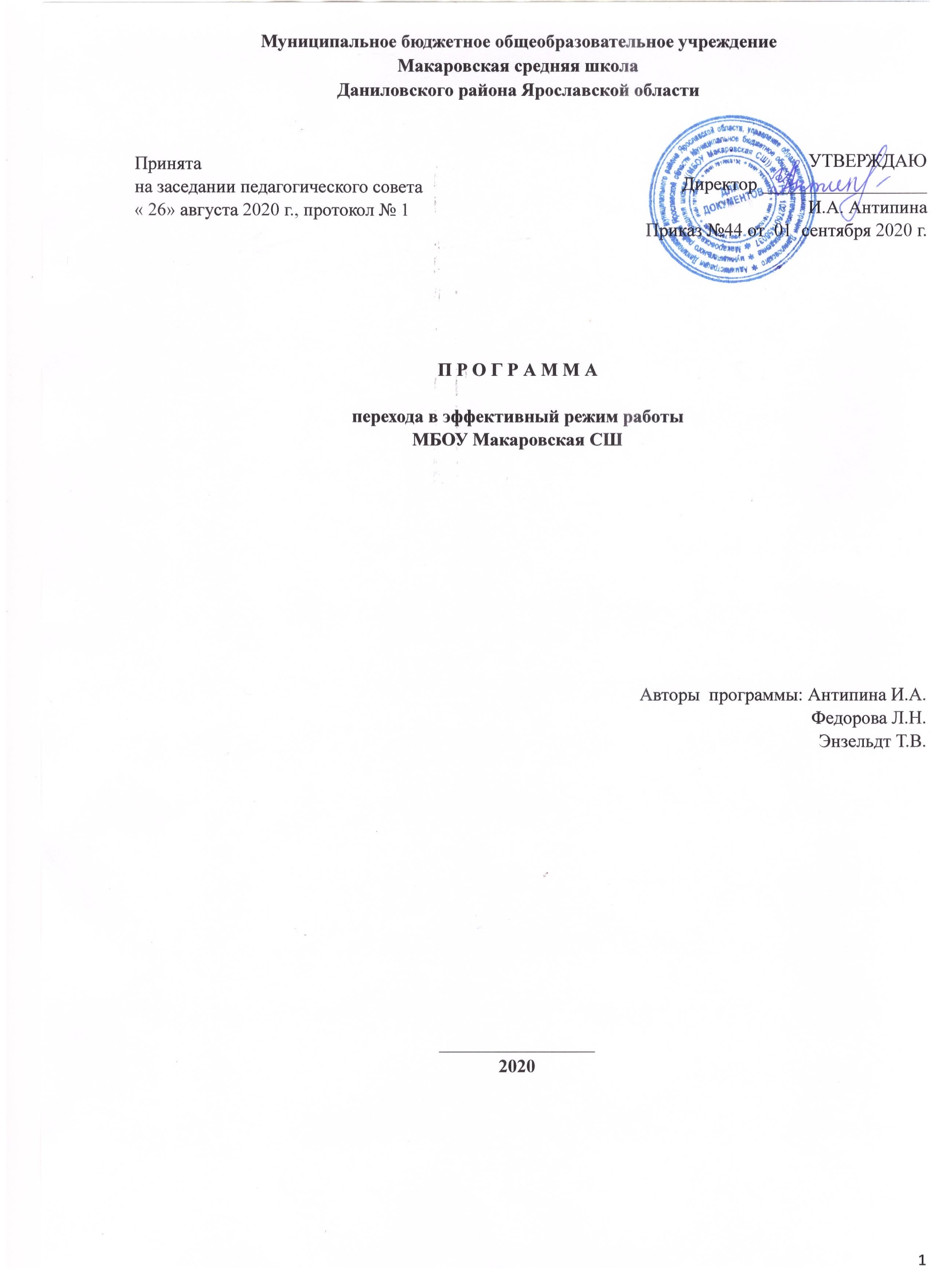 Макаровская средняя школаДаниловского района Ярославской областиУТВЕРЖДАЮДиректор __________________И.А. Антипина Приказ №44 от  01  сентября 2020 г.П Р О Г Р А М М А  перехода в эффективный режим работыМБОУ Макаровская СШАвторы  программы: Антипина И.А.Федорова Л.Н.Энзельдт Т.В.  _________________2020ПАСПОРТ ПРОГРАММЫАНАЛИТИЧЕСКИЙ РАЗДЕЛМуниципальное бюджетное образовательное учреждение Макаровская средняя школа (МБОУ  Макаровская СШ)  основана в 1931 году. Находится на границе двух районов:  Даниловского и Первомайского. В настоящее время в микрорайоне школы   нет ни одного действующего предприятия за исключением сферы торговли. Школа успешно взаимодействует с  Макаровской сельской библиотекой и домом  культуры. Жители микрорайона - бывшие работники, ныне в основном пенсионеры,  существовавших ранее   Даниловского леспромхоза,  Даниловского льнозавода  (п. Рощино), 3-го отделения совхоза «Даниловский», совхоза «Захарьино» Первомайского района, ж\д ст. Макарово. Других образовательных учреждений на протяжении 30 километров на данной территории нет. Школа  построена по типовому проекту в 1963 году на 320 мест. Начиная с середины 90-х годов школьный контингент стал резко сокращаться. Четыре года назад численность учащихся составляла всего 48 человек. С 2016 года наметился определенный рост численности учащихся. На начало 2019-2020 учебного года в школе обучалось 75 учеников, на конец года - 72. Из них 40 мальчиков и 32 девочки. В течение года выбыло 3 учащихся. Распределение учащихся по ступеням обученияКоличество классов-комплектов: 1- 4 классы – 4 комплекта; 5 - 9 классы – 3 комплекта; коррекционный класс – 1 комплект.10-11 класс отсутствует (нет набора учащихся). Учащиеся с ограниченными возможностями здоровьяОсновное количество детей  из п. Рощино. Организован подвоз обучающихся на школьном автобусе, подвозятся 52%.  Школа имеет собственную столовую с соответствующим штатным расписанием, на базе которой организовано питание всех обучающихся и воспитанников.В основном учащиеся из семей малоимущих  -  75 %.  Оба родителя имеют работу только у 28 (37%) обучающихся, у 38 (51) -х  – один,  у  4-х  – оба родителя безработные.  Высшее образование имеют  всего 7 (9%) родителей, среднее специальное – 55 (73%), начальное профессиональное – 47%. Большинство обучающихся имеют низкие образовательные способности и обучаемость. Шесть человек имеют заключение ПМПК (ОВЗ с легкой умственной отсталостью) об обучении по специальным программам, один ребенок-инвалид.Школа реализует образовательные программы дошкольного, начального, основного общего и среднего общего образования (с 2016 года нет набора в 10 класс). С 2017 учебного года открыт класс коррекции. По итогам прошедшего года образовательные программы по всем предметам учебного плана выполнены  и по количеству и содержанию.Эффективность и результативность работы школы по реализации поставленных задач можно оценить по результатам итоговой аттестации учащихся 9 класса, результатов ГИА, количеством учеников, продолживших  поступивших в СПУ.Результаты деятельности школы, качество образовании Успеваемость по итогам 2019-2020 учебного года составила 100%, качество знаний по итогам 2019-2020 учебного года составило 33%.Численность обучающихся, успевающих на «4» и «5» по результатам промежуточной аттестации, на уровне начального образования составляет - 21% (8 человек), на уровне основного общего образования- 24 % (8 человека). В общем, по образовательному учреждению удельный вес численности учащихся, успевающих на «4» и «5», составляет 27 % (16 человек).Внеурочная деятельность в 1-9 классах ведется по следующим направлениям: общеинтеллектуальное,  духовно-нравственное, социальное, общекультурное, спортивно-оздоровительное.Во Всероссийской олимпиаде школьников приняли участие (участвовали учащиеся 4-9 классов): Государственная итоговая аттестация В 2019 году к ГИА было допущенного 8 выпускников 9 класса. Все выпускники сдавали экзамены в форме ОГЭ по двум обязательным предметам (математика, русский язык) и двум предметам по выбору. Самыми выбираемыми предметами по выбору в 2019 году стали обществознание, география, биология. Эта же тенденция прослеживалась при прогнозировании сдаваемых экзаменов в 2020 году. Но из-за эпидемии короновируса, государственная итоговая аттестация в 9 классе была отменена. Все выпускники 2019 года  сдали экзамены  и получили аттестаты об основном общем образовании.Результаты трудоустройства выпускников 2019гИнформация о педагогических кадрах.Школа укомплектована кадрами полностью. В дошкольной группе 3 воспитателя. По образованию: высшее -1, среднее профессиональное -2.Особенность педагогического коллектива – стабильность. За последние 15 лет сильных изменений в составе коллектива не происходило.В течение последних  5 лет 100%  учителей и воспитателей  прошли курсы повышения квалификации по предметным областям, по работе  освоению ФГОС нового поколения, работы с персональным компьютером, использованию информационно– коммуникационных технологий, подготовки к итоговой аттестации в форме  ГИА.Материально-техническая базаШкола  функционирует  в здании  общей  площадью  всех помещений –   2036м2,  располагает  учебными  кабинетами, химии, физики, биологии, начальных классов, спортивным  залом, столовой на 80 мест, библиотекой, мастерскими обслуживающего и технического труда,  компьютерным классом.Классы оборудованы  регулируемой  мебелью,  соответствующей требованиям САНПиНа. Имеется возможность использования компьютерной техники в каждом учебном кабинете. Локальная сеть с выходом в Интернет.  Действующий сайт школы позволяет расширять знания и навыки обучающихся, дает возможность создания  единого информационного пространства,  в  котором  все  участники  образовательного  процесса  могут эффективно работать и взаимодействовать. Общее  состояние  материально-технической  базы  школы  по качественным  и  количественным  показателям  можно  признать удовлетворительным.Результаты воспитательной деятельностиВоспитательный процесс  в школе организован в соответствии с требованиями нормативных документов и направлен на максимальное раскрытие личностных достижений обучающихся.   В 2019-2020  учебном году  основной целью воспитательной  работы  являлось: создание условий для развития познавательной мотивации, познавательного интереса и творческих способностей обучающихся, воспитание обучающихся физически и духовно - нравственными здоровыми, приобщение к культурным традициям и духовным ценностям своего народа.Основными направлениями воспитания в школе  в этом  учебном году являлись следующие:Профилактика правонарушений и формирование здорового  образа жизни, безопасности жизнедеятельности;   Патриотическое.Нравственно-правовое.Художественная деятельность и эстетическое воспитание.Трудовая деятельность.Работа с родителями.Основной составляющей воспитательной работы   является участие класса во всех общешкольных мероприятиях. Это позволяет   определить место классного коллектива в общей системе учебно-воспитательного процесса в школе,   способствует:    повышению уровня общительности каждого в отдельности и    развитию личностных качеств учащихся, направленных на благо коллектива в целом, помогает рассмотрению классного коллектива как неотъемлемой части школьного коллектива. Воспитательная работа строилась по системе коллективных творческих дел (КТД). В течение учебного года были проведены традиционные школьные мероприятия.SWOT – АНАЛИЗ ФАКТОРОВ РАЗВИТИЯ МБОУ Макаровская СШИтоги SWOT-анализа Противоречия:На основе анализа внешней и внутренней среды школы можно выделить следующие противоречия: Управление:-недостаточно высокая степень мобильности педагогов в освоении инновационных ресурсов педагогического самообразования и повышения квалификацииПреподавание:-недостаточный уровень готовности педагогов к использованию новых  современных технологий для организации учебной деятельности учащихся, индивидуализации обучения и повышение мотивации обучающихсяОбразовательная среда:-имеющаяся инфраструктура дает возможность для эффективной организации урочной и внеурочной деятельности, но педагогический коллектив использует еѐ не в полной мереПриоритетные направления Программы перехода в эффективный режим работы МБОУ Макаровская СШ на 2020-2023 год. Поддержка профессионального развития педагогов через изменение практик преподавания для повышения успеваемости и качества знаний обучающихся.Улучшение образовательной среды и школьного климата.ЦЕЛЕВОЙ РАЗДЕЛЦель: создание условий, необходимых для повышения образовательных результатов учащихся, через формирование комплексной системы работы с учащимися, нуждающимися в поддержке.Задачи:1.Совершенствование  качества управления;2.Совершенствование качества преподавания;3.Повысить успеваемость и качество знаний обучающихся 4.Улучшить школьную образовательную среду и школьный климат.Таблица соотношения целей и задач.Приоритет 1. Поддержка профессионального развития педагогов через изменение практик преподавания для повышения успеваемости и качества знаний обучающихсяЦель: повысить уровень профессионального развития педагогов через изменение практик преподавания для повышения мотивации обучающихся школыПриоритет2. Улучшение образовательной среды и школьного климатаЦель: Создание развивающего образовательного пространства  как условие, обеспечивающее учебную успешность и способствующее личностному и интеллектуальному развитию обучающихся.СОДЕРЖАТЕЛЬНЫЙ РАЗДЕЛДорожная картаПлан совместных действийДетализированный план по каждому из приоритетов на первый год реализацииСловесное описание (фиксация) предполагаемых результатов и эффектов реализации Программы.Ожидаемые результаты Программы:Изменения в управлении школьными процессами. Доля педагогов, включенных в управление ОУ- 25%. Доля обучающихся, включенных в проектирование и организацию  образовательного пространства школы  до 60%.Подготовлена нормативная база для реализации программы.Увеличена доля педагогов, повысивших уровень профессионализма через овладение и применение в урочной деятельности технологий формирующего оценивания. Доля педагогов, активно использующих технологии формирующего оценивания 100%.Повышено качество образовательных результатов на всех ступенях образования (Доля обучающихся, имеющих результаты по ОГЭ по русскому языку и математике  не ниже средних по региону 10%. Доля участников школьного этапа всероссийской олимпиады школьников 80%)Внедрена модель внутришкольного мониторинга качества образования как инструмента повышения качества образования.Создана методическая база профессионального развития учителей, организована активная диссеминация профессионального опыта, где более 60% педагогов проводят открытые уроки, практико-ориентированные семинары.                                                                Повышен имидж МБОУ Макаровская СШ. Сохранён контингент.Повысится  уровень профессионального развития педагогов через изменение практик преподавания,  Повысится  уровень мотивации обучающихся школы,Создано развивающее образовательное пространство,Повысится уровень  личностного и интеллектуального развития обучающихся.В результате реализации Программы мы предполагаем, что запланированные меры, действия и мероприятия  создадут  условия, необходимые для повышения образовательных результатов учащихся.            .ОЦЕНОЧНЫЙ РАЗДЕЛСодержание мониторинга – сроки реализации Программы, организация и проведение семинаров, результаты  ОГЭ, ВПР, анкетирования, анкетирования участников образовательного процесса.Периодичность – раз в год.Объекты мониторинга:1. Обучающиеся, как основной субъект образовательного процесса.2. Родители (законные представители).3. Учителя, классные руководители.Для осуществления мониторинга предполагаются следующие критерии, показатели и инструменты отслеживания  результативности деятельности школы.ОБЕСПЕЧЕНИЕ ПРОГРАММЫ И МЕХАНИЗМЫ РЕАЛИЗАЦИИМеханизмы реализации программыНормативное обеспечение ПрограммыПриказ об утверждении Программы Положение о деятельности школы при переходе в эффективный режим работы Положение о стимулирующих выплатахПоложение о мониторинге качества образования Изменения  в нормативные акты, регулирующие вопросы оплаты труда учителей школы, в том числе в эффективные контракты Соглашение о партнерстве Кадровое обеспечение ПрограммыСоздание стратегической командыНазначить координатора проектаИнформационное обеспечение ПрограммыСоздать раздел на сайте школы и в соц.сети, в которых будет освещаться ход реализации ПрограммыРазработать структуры раздела и размещать материалы соответствующей тематики.РИСКИ И СПОСОБЫ ИХ УСТРАНЕНИЯНаименование ПрограммыПереход в эффективный режим работы МБОУ Макаровской СШ Миссия школыКаждому ребенку — внимание и заботу.Основание разработки – актуальность для школы  Школа находится в неблагоприятных социальных условиях. В школе обучается 15 % детей с ОВЗ;11% детей состоит на внутришкольном и внешнем учете КДН и ОДН;  75% детей воспитываются в малоимущих семьях.Большинство обучающихся имеют низкие образовательные способности и обучаемость. Шесть человек имеют заключение ПМПК (ОВЗ с легкой умственной отсталостью) об обучении по специальным программам, один ребенок-инвалид.Успеваемость по итогам 2019-2020 учебного года составила 100%, качество знаний по итогам 2019-2020 учебного года составило 33%.Численность обучающихся, успевающих на «4» и «5» по результатам промежуточной аттестации, на уровне начального образования составляет - 21% (8 человек), на уровне основного общего образования- 24 % (8 человека). В общем, по образовательному учреждению удельный вес численности учащихся, успевающих на «4» и «5», составляет 27 % (16 человек).Более половины обучающихся находятся на подвозе. Школа полностью укомплектована кадрами. Из 15 педагогов 12 (80%) имеют высшее профессиональное образование, 75 % учителей имеют высшую и первую категории. Общее  состояние  материально-технической  базы  школы  по качественным  и  количественным  показателям  можно  признать удовлетворительным.Объекты социального окружения: Макаровская сельская библиотека, дом культуры д.Макарово.Результаты самооценки за 2019-2020 годы  и SWOT – анализа, проведенного в педагогическом коллективе в мае текущего года. В результате  выявлены  слабые и сильные стороны в деятельности педагогического коллектива и определены направления доступного воздействия на улучшение западающих областейОсновные разработчики  Антипина Ирина Александровна — директор школыФедорова Лилия Николаевна — заместитель директора по УВР, учитель информатикиЭнзельдт Татьяна Валентиновна – заместитель директора по ВР, учитель литературыПриоритеты  Приоритеты:Поддержка профессионального развития педагогов через изменение практик преподавания для повышения успеваемости и качества знаний обучающихся.Улучшение образовательной среды и школьного климата.Ожидаемые конечные результаты реализации-Изменения в управлении школьными процессами. Доля педагогов, включенных в управление ОУ- 25%. Доля обучающихся, включенных в проектирование и организацию  образовательного пространства школы  до 60%.-Подготовлена нормативная база для реализации программы.- Увеличена доля педагогов, повысивших уровень профессионализма через овладение и применение в урочной деятельности технологий формирующего оценивания. Доля педагогов, активно использующих технологии формирующего оценивания 100%.-Повышено качество образовательных результатов на всех ступенях образования (Доля обучающихся, имеющих результаты по ОГЭ по русскому языку и математике  не ниже средних по региону 10%. Доля участников школьного этапа всероссийской олимпиады школьников 80%)-Внедрена модель внутришкольного мониторинга качества образования как инструмента повышения качества образования.-Создана методическая база профессионального развития учителей, организована активная диссеминация профессионального опыта, где более 60% педагогов проводят открытые уроки, практико-ориентированные семинары.                                                                -Повышен имидж МБОУ Макаровская СШ. Сохранён контингент.- Повысится  уровень профессионального развития педагогов через изменение практик преподавания,  -Повысится  уровень мотивации обучающихся школы,- Создано развивающее образовательное пространство,-Повысится уровень  личностного и интеллектуального развития обучающихся.В результате реализации Программы мы предполагаем, что запланированные меры, действия и мероприятия  создадут  условия, необходимые для повышения образовательных результатов учащихся.            Сроки и этапы реализации Программы1. Подготовительный этап (октябрь 2020г.- октябрь 2020 г.)2. Практический этап (ноябрь 2020г. –  март 2023г.)3.Аналитический этап (март 2023г. -  сентябрь 2023г.)Ответственные лица, контактыДиректор школы Антипина Ирина АлександровнаТел: 8(48538)35527, 8-960-534-01-09E-mail: makarovosohs@mail.ruНазвание ступениКлассыКоличество учащихсяСредняя наполняемостьI ступень1 – 44210,5II ступень5 – 9335,5III ступень10 -1100Всего757,5I ступеньII ступеньОВЗ (с легкой умственной отсталостью)33ОВЗ (задержка психического развития)32Инвалиды 1Школьный этапШкольный этапМуниципальный этапМуниципальный этапВсего участниковПобедителей/призеровВсего участниковПобедителей/призеров301041Количество выпускниковКоличество выпускниковКоличество выпускниковКоличество выпускниковИз общего количества учениковИз общего количества учениковклассВсего (чел)Получили аттестат об общем образовании (чел)Получили аттестат об среднем образовании (чел)Получили свидетельство об обучении (чел)Продолжили обучение в 10 классе (чел)Поступили в профессио-нальные об-разовательные организации (чел)9888Всего педагоговВсего педагогов1515ЖенщинЖенщин1414Мужчин Мужчин 11Средний возраст:20 – 30 лет30 – 40 лет40 – 50 лет50 – 60 летСтарше 60 летСредний возраст:20 – 30 лет30 – 40 лет40 – 50 лет50 – 60 летСтарше 60 лет1244412444Стаж работыСтаж работыОбразование и категория Образование и категория До 3-х лет1Высшее образование125 – 10 лет3Среднее  специальное320 – 30 лет4Категория: ВысшаяПерваяСоответствие 30 – 40 лет4Категория: ВысшаяПерваяСоответствие 5Более 40 лет3Категория: ВысшаяПерваяСоответствие 8Более 50 лет0Категория: ВысшаяПерваяСоответствие 3Блок управлениеБлок управлениеБлок управлениеБлок управлениеСильные стороныСильные стороныСлабые стороныИмеется работоспособная команда педагогов, способная решать поставленные задачиИмеется работоспособная команда педагогов, способная решать поставленные задачи 20% вновь прибывших педагогов имеют  перерыв в педагогической деятельности и отсутствие педагогического стажа. Педагоги с 1 квалификационной категорией не стремятся её повыситьЖелаемая ситуацияЖелаемая ситуацияДействительная ситуацияПовышение уровня квалификации педагогических и руководящих работников, наличие узких специалистов, в том числе педагогов дополнительного образованияПовышение уровня квалификации педагогических и руководящих работников, наличие узких специалистов, в том числе педагогов дополнительного образования20% педагогов не имеют квалификационной категории, большая часть педагогов с 1 квалификационной категорией не стремятся её повыситьНет узких специалистовПротиворечия (разрыв)Противоречия (разрыв)Предполагаемые действия по улучшениюнедостаточно высокая степень мобильности педагогов в освоении инновационных ресурсов педагогического самообразования и повышения квалификациинедостаточно высокая степень мобильности педагогов в освоении инновационных ресурсов педагогического самообразования и повышения квалификацииЗаключение соглашения о сотрудничестве со Школой-консультантом (средняя школа №1 г.Данилова), план совместной работы по внедрению технологий педагогической стратегии Формирующего оценивания, как средства повышения мотивации обучающихсяБлок преподаваниеБлок преподаваниеБлок преподаваниеБлок преподаваниеСильные стороныСлабые стороныСлабые стороныОпыт, квалификация и профессионализм педагогов (80% педагогов имеют 1 и высшую квалификационные категории)Результаты ВПР и ГИА (ОГЭ) показывают недостаточность сформированности учебной мотивации.Результаты ВПР и ГИА (ОГЭ) показывают недостаточность сформированности учебной мотивации.Желаемая ситуацияДействительная ситуацияДействительная ситуацияУчастие педагогов в различных активных формах профессионального взаимодействия и саморазвитияНедостаточная организация адресной методической работы в школеНедостаточная организация адресной методической работы в школеПротиворечия (разрыв)Предполагаемые действия по улучшениюПредполагаемые действия по улучшениюнедостаточный уровень готовности педагогов к использованию новых  современных технологий для организации учебной деятельности учащихся, индивидуализации обучения и повышение мотивации обучающихсяОрганизация работы профессиональных  сообществ педагогов, внутрифирменного обучения, сетевого взаимодействияОрганизация работы профессиональных  сообществ педагогов, внутрифирменного обучения, сетевого взаимодействияБлок образовательная средаБлок образовательная средаБлок образовательная средаБлок образовательная средаСильные стороныСильные стороныСлабые стороныПригодность инфраструктуры для реализации образовательных программПригодность инфраструктуры для реализации образовательных программОтсутствие материально-технической базы для реализации программ дополнительного образованияЖелаемая ситуацияЖелаемая ситуацияДействительная ситуацияСоздание комфортного климата. Оформление образовательного пространства. Создание условий для всестороннего развития обучающихся Фокус на учение. Высокие ожидания от учеников, позитивная школьная культура и личностно-ориентированная образовательная средаСоздание комфортного климата. Оформление образовательного пространства. Создание условий для всестороннего развития обучающихся Фокус на учение. Высокие ожидания от учеников, позитивная школьная культура и личностно-ориентированная образовательная средаСуществующее образовательное пространство не в полной мере способствует повышению учебной мотивации обучающихся.Отсутствие учреждений дополнительного образования в населенном пункте.Противоречия (разрыв)Противоречия (разрыв)Предполагаемые действия по улучшениюимеющаяся инфраструктура дает возможность для эффективной организации урочной и внеурочной деятельности, но педагогический коллектив использует еѐ не в полной мереимеющаяся инфраструктура дает возможность для эффективной организации урочной и внеурочной деятельности, но педагогический коллектив использует еѐ не в полной мереСоздание Центра образования цифрового и гуманитарного профилей дополнительного образования «Точка роста» в 2022 году.ЗадачиОписание.Критерии успехаДействия по выполнению задачиЗадача 1Проанализировать результаты промежуточной и итоговой аттестации и выделение учебных трудностей учащихся школыАнализ результатов промежуточной и итоговой аттестации и выделение учебных трудностей учащихся школыАналитическая справкаЗадача 2Организовать диагностику профессиональной компетентности педагоговИндивидуальный профиль педагогаВходной контрольЗадача 3Выбор педагогической стратегии  улучшения качества преподавания в школе (формирующее оценивание).Разработка проекта внедрения в ООП выбранной педагогической стратегией (формирующее оценивание).Внесение  изменений в ООП с учетом выбранной педагогической стратегии (формирующее оценивание).Задача 4Налаживание партнерства со средней школой №1 г.ДаниловаЗаключение соглашения о сотрудничествеПлан совместной деятельностиЗадача 5Формирование и планирование ПОСПриказ о создании ПОС в школеДневник ПОС, составление ИППР педагоговЗадача 6Обучение технологиям педагогической стратегии формирующее оцениваниеСоставление плана методической работы на основе планов ПОС и ИППР, ВФОПлан методического сопровождения профессионального развития педагогов Задача 7Обучение на  курсах повышения квалификации в ИРОСоставление заявки на курсовую подготовку по теме «Формирующее оценивание»Удостоверения об обучении на КПКЗадачиОписание.Критерии успехаДействия по выполнению задачиЗадача 1Зонирование образовательного пространстваНаличие зон образовательного пространства. Организация игровой зоны (шахматы, шашки, теннис,  и др.) Создание интерактивной зоны по изучению правил дорожного движения.Общешкольный проект «Образовательное пространство школы  как условие, обеспечивающее учебную успешность и способствующее личностному и интеллектуальному развитию обучающихся».Задача 2Создание школьного краеведческого музеяСоздан школьный краеведческий музей. Организованы  музейные зоны в школьном пространстве.Паспортизация школьного музеяЗадача 3Создание Центра образования цифрового и гуманитарного профилей дополнительного образования «Точка роста» в 2022 году.Функционирование Центра образования цифрового и гуманитарного профилей дополнительного образования «Точка роста» в 2022 году.100% охват школьников дополнительным образованием в 2022 году.№ЗадачиВиды работПланируемый результатКачественный показательСрокиРезультатКоличественный показательОтветственныйУлучшение качества управленияУлучшение качества управленияУлучшение качества управленияУлучшение качества управленияУлучшение качества управленияУлучшение качества управленияУлучшение качества управленияПриоритет . Поддержка профессионального развития педагогов через изменение практик преподавания для повышения успеваемости и качества знаний обучающихсяЦель: повысить уровень профессионального развития педагогов через изменение практик преподавания для повышения мотивации обучающихся школы.Приоритет . Поддержка профессионального развития педагогов через изменение практик преподавания для повышения успеваемости и качества знаний обучающихсяЦель: повысить уровень профессионального развития педагогов через изменение практик преподавания для повышения мотивации обучающихся школы.Приоритет . Поддержка профессионального развития педагогов через изменение практик преподавания для повышения успеваемости и качества знаний обучающихсяЦель: повысить уровень профессионального развития педагогов через изменение практик преподавания для повышения мотивации обучающихся школы.Приоритет . Поддержка профессионального развития педагогов через изменение практик преподавания для повышения успеваемости и качества знаний обучающихсяЦель: повысить уровень профессионального развития педагогов через изменение практик преподавания для повышения мотивации обучающихся школы.Приоритет . Поддержка профессионального развития педагогов через изменение практик преподавания для повышения успеваемости и качества знаний обучающихсяЦель: повысить уровень профессионального развития педагогов через изменение практик преподавания для повышения мотивации обучающихся школы.Приоритет . Поддержка профессионального развития педагогов через изменение практик преподавания для повышения успеваемости и качества знаний обучающихсяЦель: повысить уровень профессионального развития педагогов через изменение практик преподавания для повышения мотивации обучающихся школы.Приоритет . Поддержка профессионального развития педагогов через изменение практик преподавания для повышения успеваемости и качества знаний обучающихсяЦель: повысить уровень профессионального развития педагогов через изменение практик преподавания для повышения мотивации обучающихся школы.1.Проанализировать результаты промежуточной и итоговой аттестации и выделение учебных трудностей учащихся школыМониторинг итогов ГИА, ВПР, олимпиадАнализ результатов промежуточной и итоговой аттестации и выделение учебных трудностей учащихся школыАвгуст 2020гАналитическая справкаАнтипина И.А., директор школы 2Организовать диагностику профессиональной компетентности педагоговМониторинг метапредметных компетентностейИндивидуальный профиль педагогаАвгуст 2020г100% педагогов получили индивидуальный профиль педагогаАнтипина И.А., директор школы3Выбор педагогической стратегии  улучшения качества преподавания в школе (формирующее оценивание).Внесение  изменений в ООП с учетом выбранной педагогической стратегии (формирующее оценивание)Разработка проекта внедрения в ООП выбранной педагогической стратегией (формирующее оценивание).Сентябрь 2020гИзменена ООП с учетом выбранной педагогической стратегии (формирующее оценивание)Антипина И.А., директор школы4Налаживание партнерства со средней школой №1 г.ДаниловаРеализация плана совместной деятельностиЗаключение соглашения о сотрудничествеСентябрь 2020г – сентябрь 2021г.План совместной деятельностиАнтипина И.А., директор школы5Утверждение состава школьной команды по реализации проектаПроведение педагогического советаНаличие команды из трех человекСентябрь 2020г.Приказ об утверждении состава школьной командыАнтипина И.А., директор школы6Назначение школьного координатора проектаПроведение педагогического советаНазначение школьного координатораСентябрь 2020г.Приказ об утверждении состава школьной командыАнтипина И.А., директор школы7Информационно сопровождение проектаСоздание страницы на официальном сайте школы и в соц.сетиНовости, статьи, репортажиИюнь 2020г- сентябрь 2023г.Актуальная информация на сайте и в соц.сетиАнтипина И.А., директор школыУлучшение качества преподаванияУлучшение качества преподаванияУлучшение качества преподаванияУлучшение качества преподаванияУлучшение качества преподаванияУлучшение качества преподаванияУлучшение качества преподаванияПриоритет . Поддержка профессионального развития педагогов через изменение практик преподавания для повышения успеваемости и качества знаний обучающихсяЦель: повысить уровень профессионального развития педагогов через изменение практик преподавания для повышения мотивации обучающихся школы.Приоритет . Поддержка профессионального развития педагогов через изменение практик преподавания для повышения успеваемости и качества знаний обучающихсяЦель: повысить уровень профессионального развития педагогов через изменение практик преподавания для повышения мотивации обучающихся школы.Приоритет . Поддержка профессионального развития педагогов через изменение практик преподавания для повышения успеваемости и качества знаний обучающихсяЦель: повысить уровень профессионального развития педагогов через изменение практик преподавания для повышения мотивации обучающихся школы.Приоритет . Поддержка профессионального развития педагогов через изменение практик преподавания для повышения успеваемости и качества знаний обучающихсяЦель: повысить уровень профессионального развития педагогов через изменение практик преподавания для повышения мотивации обучающихся школы.Приоритет . Поддержка профессионального развития педагогов через изменение практик преподавания для повышения успеваемости и качества знаний обучающихсяЦель: повысить уровень профессионального развития педагогов через изменение практик преподавания для повышения мотивации обучающихся школы.Приоритет . Поддержка профессионального развития педагогов через изменение практик преподавания для повышения успеваемости и качества знаний обучающихсяЦель: повысить уровень профессионального развития педагогов через изменение практик преподавания для повышения мотивации обучающихся школы.Приоритет . Поддержка профессионального развития педагогов через изменение практик преподавания для повышения успеваемости и качества знаний обучающихсяЦель: повысить уровень профессионального развития педагогов через изменение практик преподавания для повышения мотивации обучающихся школы.1Организация внутрифирменного обучения педагогов (ВФО)Формирование и планирование ПОС, участие педагогов в работе ПОСДневник ПОС, составление ИППР педагоговСентябрь 2020г-май 2023г100% педагогов вовлечены в работу трех ПОС Антипина И.А., директор школы, координатор2Обучение технологиям педагогической стратегии формирующее оцениваниеСоставление плана методической работы на основе планов ПОС и ИППР, ВФОПлан методического сопровождения профессионального развития педагогов Сентябрь 2020г – сентябрь 2021г.Антипина И.А., директор школы3Обучение на  курсах повышения квалификации в ИРОСоставление заявки на курсовую подготовку по теме «Формирующее оценивание»Прохождение КПКУдостоверения об обучении на КПКСентябрь 2020г-сентябрь 2022г.Участие 100% педагогов в КПКАнтипина И.А., директор школы4Участие в муниципальной методической конференции сельских школВыступление на секцииМатериалы выступленияМарт 2021г,Март  2022гУчастие 100% педагоговАнтипина И.А., директор школыУлучшение образовательной средыУлучшение образовательной средыУлучшение образовательной средыУлучшение образовательной средыУлучшение образовательной средыУлучшение образовательной средыУлучшение образовательной средыПриоритет. Улучшение образовательной среды и школьного климатаЦель: Создание развивающего образовательного пространства  как условие, обеспечивающее учебную успешность и способствующее личностному и интеллектуальному развитию обучающихся.Приоритет. Улучшение образовательной среды и школьного климатаЦель: Создание развивающего образовательного пространства  как условие, обеспечивающее учебную успешность и способствующее личностному и интеллектуальному развитию обучающихся.Приоритет. Улучшение образовательной среды и школьного климатаЦель: Создание развивающего образовательного пространства  как условие, обеспечивающее учебную успешность и способствующее личностному и интеллектуальному развитию обучающихся.Приоритет. Улучшение образовательной среды и школьного климатаЦель: Создание развивающего образовательного пространства  как условие, обеспечивающее учебную успешность и способствующее личностному и интеллектуальному развитию обучающихся.Приоритет. Улучшение образовательной среды и школьного климатаЦель: Создание развивающего образовательного пространства  как условие, обеспечивающее учебную успешность и способствующее личностному и интеллектуальному развитию обучающихся.Приоритет. Улучшение образовательной среды и школьного климатаЦель: Создание развивающего образовательного пространства  как условие, обеспечивающее учебную успешность и способствующее личностному и интеллектуальному развитию обучающихся.Приоритет. Улучшение образовательной среды и школьного климатаЦель: Создание развивающего образовательного пространства  как условие, обеспечивающее учебную успешность и способствующее личностному и интеллектуальному развитию обучающихся.1Зонирование образовательного пространстваОбщешкольный проект «Образовательное пространство школы  как условие, обеспечивающее учебную успешность и способствующее личностному и интеллектуальному развитию обучающихся».Наличие зон образовательного пространства. Организация игровой зоны (шахматы, шашки, теннис,  и др.) Создание интерактивной зоны по изучению правил дорожного движения.Октябрь 2020г- октябрь 2022г.Организованы игровые зоны: шахматы, шашки, теннис, интерактивная зона  по изучению правил дорожного движения. 100% обучающихся вовлечены в проект  Антипина И.А., директор школы2Создание школьного краеведческого музеяПаспортизация школьного музеяСоздан школьный краеведческий музей. Организованы  музейные зоны в школьном пространстве.Октябрь 2021г- октябрь 2022г10% обучающихся проводят экскурсии для 100% обучающихсяАнтипина И.А., директор школы3Организация работы  Центра образования цифрового и гуманитарного профилей дополнительного образования «Точка роста» в 2022 году.Подготовка нормативно-правовой базы.(Составление и утверждение сметы типового дизайн-проекта зонирования Центра.)Финансово-хозяйственная деятельность. (размещение извещения о проведении закупок товаров, работ, услуг).Кадровое обеспечение.(КПК по программам переподготовки кадров).Информационное сопровождение. (информация о начале реализации проекта, запуск сайта, открытие Центра)Функционирование Центра образования цифрового и гуманитарного профилей дополнительного образования «Точка роста» в 2022 годуСентябрь 2021г.- сентябрь 2023г.100% охват школьников дополнительным образованием в 2022 году.Антипина И.А., директор школыГОД 1ГОД 1ГОД 2ГОД 2ГОД 3ГОД 3Первое полугодиеВторое полугодиеПервое полугодиеВторое полугодиеПервое полугодиеВторое полугодиеШколаОрганизация мониторинга готовности деятельности школы в целях проведения возможных корректировок ведущихся и планируемых действий; системное планирование программы реализации проекта.Управление бюджетом школы, укрепление материально-технической базы учебных кабинетов,  приведение средств обучения в соответствии с современными требованиями. Внедрение системы мониторинга качества знаний обучающихся через формирующее оценивание.Текущий контроль реализации перехода школы в эффективный режим работы.Организовать дистанционное обучение педагогического коллектива через вебинары. Анализ результатов ОГЭ  по математике и русскому языку за прошедший год; состояния преподавания по итогам промежуточного, итогового контроля.Разработка и реализация программы (цикла занятий) по подготовке учащихся к ОГЭ. Организация механизма взаимодействия участников образовательного процесса. Выявление обучающихся, имеющих личностные и познавательные трудности при подготовке и сдаче ОГЭ. Увеличение доли учителей математики и русского языка, использующих ЭОР в учебном процессе от общего количества. Анализ результатов ОГЭ по математике и русскому языку за прошедший год; состояния преподавания по итогам промежуточного, итогового контроля. Активное использование всеми участниками образовательного процесса технологий формирующего оценивания.Обобщение опыта учебно-методической деятельности. Аттестация педагогов на первую и высшую категории. Итоговый мониторинг всех участников образовательного процесса с целью выявления удовлетворенности учебно-воспитательным процессом (80 - 90%). Создание продуктов инновационной деятельности включено в систему поощрения учителей школы. Учителя школы создают сайты, блоги, интернет странички в педагогических сообществах. Методически наполненный и развитый сайт школы. Участие обучающихся в заочных и дистанционных интернет конкурсах. Справляемость на ОГЭ  по математике и русскому языку 100%. Средний балл приближен к баллу по району и округу. Создание эффективной команды единомышленников участников образовательного процесса. Создание пакета документов по формирующему оцениванию На уровне муниципалитетаОказание методической поддержки по подготовке документации и публикации научно-методических материалов.Проведение ежегодной педагогической конференции, методической конференции сельских школОрганизация работы  школ- участников проекта по обмену опытом.Организация психолого-педагогического сопровождения  педагогов и обучающихся в условиях перехода школы в эффективный режим работы.Стимулирование педагогов-новаторов и учителей, активно включившихся в инновационную деятельностьРеализация психологической поддержки участников образовательного процесса.Награждение грамотами и благодарственными письмами активных участников реализации программы.На уровне регионаКурсы повышения квалификации по созданию программы перехода в эффективный режим работыКурсы повышения квалификации «Актуальные вопросы в области образования»Курсы повышения квалификации «Формирующее оценивание».Приоритет  1. Поддержка профессионального развития педагогов через изменение практик преподавания для повышения успеваемости и качества знаний обучающихсяПриоритет  1. Поддержка профессионального развития педагогов через изменение практик преподавания для повышения успеваемости и качества знаний обучающихсяПриоритет  1. Поддержка профессионального развития педагогов через изменение практик преподавания для повышения успеваемости и качества знаний обучающихсяПриоритет  1. Поддержка профессионального развития педагогов через изменение практик преподавания для повышения успеваемости и качества знаний обучающихсяПриоритет  1. Поддержка профессионального развития педагогов через изменение практик преподавания для повышения успеваемости и качества знаний обучающихсяПриоритет  1. Поддержка профессионального развития педагогов через изменение практик преподавания для повышения успеваемости и качества знаний обучающихсяЗадача 1 Создать нормативное обеспечениеЗадача 1 Создать нормативное обеспечениеЗадача 1 Создать нормативное обеспечениеЗадача 1 Создать нормативное обеспечениеЗадача 1 Создать нормативное обеспечениеЗадача 1 Создать нормативное обеспечение№Мероприятия Результаты мероприятия Методические продукты и педагогические практики, свидетельствующие о достижении результатаСрокиОтветственный1Внесены коррективы в нормативно-правовые документы, добавлены локальные акты, касающиеся сетевого взаимодействия (соглашение о сотрудничестве)Обновление   нормативно-правовой базы школыЗаключение соглашение о сотрудничестве со средней школой №1Сентябрь 2020г.Антипина И.А., директор школыЗадача 2. Организовать сетевое взаимодействиеЗадача 2. Организовать сетевое взаимодействиеЗадача 2. Организовать сетевое взаимодействиеЗадача 2. Организовать сетевое взаимодействиеЗадача 2. Организовать сетевое взаимодействиеЗадача 2. Организовать сетевое взаимодействие2Адресные меры по корректировке, учитывающие изменение потребностей школы расписание работы, устраивающее обе организацииОбеспечение анализа результатов и корректировки сетевого взаимодействияежеквартальноАнтипина И.А., директор школы, координаторЗадача 3 Диагностировать запросы и выявить методические затруднения педагоговЗадача 3 Диагностировать запросы и выявить методические затруднения педагоговЗадача 3 Диагностировать запросы и выявить методические затруднения педагоговЗадача 3 Диагностировать запросы и выявить методические затруднения педагоговЗадача 3 Диагностировать запросы и выявить методические затруднения педагоговЗадача 3 Диагностировать запросы и выявить методические затруднения педагогов№Мероприятия Результаты мероприятия Методические продукты и педагогические практики, свидетельствующие о достижении результатаСрокиОтветственный3Комплексное тестирование педагогов (входной контроль)Выявлены затруднения педагоговтестирование пройдено всеми педагогами школысентябрьАнтипина И.А., директор школы,4Комплексное тестированиепедагогов (итоговый контроль)Определена удовлетворенность педагогов тестирование пройдено всеми педагогами школымайАнтипина И.А., директор школы,Задача 4 Организовать методическую помощь педагогам в случае профессиональных затрудненийЗадача 4 Организовать методическую помощь педагогам в случае профессиональных затрудненийЗадача 4 Организовать методическую помощь педагогам в случае профессиональных затрудненийЗадача 4 Организовать методическую помощь педагогам в случае профессиональных затрудненийЗадача 4 Организовать методическую помощь педагогам в случае профессиональных затрудненийЗадача 4 Организовать методическую помощь педагогам в случае профессиональных затруднений5Организовать обмен педагогическим опытом в пед.лаборатории по вопросам:-внедрения педагогических, технологии формирующего оценивания-дидактического, информационно-методического обеспечения образовательного процесса с применением технологии формирующего оценивания Неотрицательная динамика  успеваемостиПовышается доля педагогов использующих технологии формирующего оцениванияежемесячноАнтипина И.А., директор школы,Задача 5 Внедрение технологий формирующего оцениванияЗадача 5 Внедрение технологий формирующего оцениванияЗадача 5 Внедрение технологий формирующего оцениванияЗадача 5 Внедрение технологий формирующего оцениванияЗадача 5 Внедрение технологий формирующего оцениванияЗадача 5 Внедрение технологий формирующего оценивания6Применение технологий формирующего оцениванияВыстраивание урока  с применением технологий формирующего оцениванияАлгоритм работы технологий формирующего оцениванияНоябрь 2020гпедагоги7Обеспечить поддержку педагогов, осваивающих применение технологий формирующего оцениванияЗнание  технологий Мастер – классы Ноябрь-декабрь 2020гПедагоги Задача 6 Совершенствовать педагогическое мастерство в применении технологий формирующего оцениванияЗадача 6 Совершенствовать педагогическое мастерство в применении технологий формирующего оцениванияЗадача 6 Совершенствовать педагогическое мастерство в применении технологий формирующего оцениванияЗадача 6 Совершенствовать педагогическое мастерство в применении технологий формирующего оцениванияЗадача 6 Совершенствовать педагогическое мастерство в применении технологий формирующего оцениванияЗадача 6 Совершенствовать педагогическое мастерство в применении технологий формирующего оценивания8Проектирование и анализ урока  с применением технологий формирующего оцениванияПрактикум по составлению сценария урокаШаблон конспекта урока.осенние каникулыАдминистративная команда9Практическое моделирование урока  с применением технологий формирующего оцениванияПосещение и анализ уроков учителейКонспекты  к урокам и дидактические материалы к нимноябрь - апрельпедагогиЗадача 7 Результат Создание подборки разработанных  уроков,   с применением технологий формирующего оцениванияЗадача 7 Результат Создание подборки разработанных  уроков,   с применением технологий формирующего оцениванияЗадача 7 Результат Создание подборки разработанных  уроков,   с применением технологий формирующего оцениванияЗадача 7 Результат Создание подборки разработанных  уроков,   с применением технологий формирующего оцениванияЗадача 7 Результат Создание подборки разработанных  уроков,   с применением технологий формирующего оцениванияЗадача 7 Результат Создание подборки разработанных  уроков,   с применением технологий формирующего оценивания10 Создание набора методических разработок уроковСозданный банк актуального педагогического опыта Конспекты  к урокам и методические и дидактические материалы к ниммай-июньАдминистративная командаПриоритет  2. Улучшение образовательной среды и школьного климатаПриоритет  2. Улучшение образовательной среды и школьного климатаПриоритет  2. Улучшение образовательной среды и школьного климатаПриоритет  2. Улучшение образовательной среды и школьного климатаПриоритет  2. Улучшение образовательной среды и школьного климатаПриоритет  2. Улучшение образовательной среды и школьного климатаЗадача 1 Создать нормативное обеспечениеЗадача 1 Создать нормативное обеспечениеЗадача 1 Создать нормативное обеспечениеЗадача 1 Создать нормативное обеспечениеЗадача 1 Создать нормативное обеспечениеЗадача 1 Создать нормативное обеспечение№Мероприятия Результаты мероприятия Методические продукты и педагогические практики, свидетельствующие о достижении результатаСрокиОтветственный1Внесены коррективы в нормативно-правовые документы, добавлены локальные акты, касающиеся улучшения образовательной среды школыОбновление   нормативно-правовой базы школыПакет документов Октябрь 2020г.-май 2021г.Антипина И.А., директор школыЗадача 2 Создание условий для участия школьников в конкурсах, олимпиадах, проектахЗадача 2 Создание условий для участия школьников в конкурсах, олимпиадах, проектахЗадача 2 Создание условий для участия школьников в конкурсах, олимпиадах, проектахЗадача 2 Создание условий для участия школьников в конкурсах, олимпиадах, проектахЗадача 2 Создание условий для участия школьников в конкурсах, олимпиадах, проектахЗадача 2 Создание условий для участия школьников в конкурсах, олимпиадах, проектах2Организация участия во всероссийской олимпиаде школьников90% обучающихся участвуют в школьном этапеПротоколыОктябрь-ноябрьАнтипина И.А., директор школы3Организация участия во Всероссийских открытых уроках ПРОЕКТОРИЯ35% обучающихся участвуют в Отчет в личных кабинетах ПроектаВ течение годаАнтипина И.А., директор школы4Организация участия школьников в творческих конкурсах и проектах, спортивных соревнованияхУчаствуют 50% обучающихся Грамоты, дипломыОктябрь-майАнтипина И.А., директор школыПредмет мониторингаКритерии Показатели ИнструментыИсточники Качество условий осуществления образовательной деятельностиДиагностика запросов и методических затруднений педагоговДоля педагогов использующих новые технологии и методыАнализ данных тестированияКомплексное тестирование педагогов (входной контроль)Качество условий осуществления образовательной деятельностиповышение профессионального и творческого потенциала педагогических работниковДоля педагогов участвующих в конкурсахАнализ данных тестированияДокументы, справки, отчетыКачество условий осуществления образовательной деятельностиУдовлетворенность педагогов результатами и ходом внедрения технологии формирующего оцениванияДоля педагогов использующих технологии формирующего оцениванияАнализ данных тестированияКомплексное тестирование педагогов Качество условий осуществления образовательной деятельностиКадровое обеспечениеУкомплектованность педагогическими кадрами, имеющими необходимую квалификациюАнализ кадрового обеспеченияДокументы, справки, отчетыКачество условий осуществления образовательной деятельностиСтепень удовлетворенности получателей услуг качеством услугДоля получателей услуг, удовлетворенных компетентностью работников организацииАнализ удовлетворенностиАнкетированиеКачество условий осуществления образовательной деятельностиСтепень удовлетворенности получателей услуг качеством услугДоля получателей услуг, удовлетворенных качеством предоставляемых образовательных услугАнализ удовлетворенностиАнкетированиеКачество процессовДинамика качества организации образовательного процессаПроцент обучающихся, систематически пропускающих по неуважительной причине учебные занятия (более 10% учебных занятий за год) Анализ посещаемостиДокументы, справки, отчетыКачество процессовСтепень адаптации учащихся Число учащихся не прошедших адаптациюАнализ данных анкетированияАнкетирование, диагностикаКачество процессовДоля обучающихся, состоящих на учёте в Комиссии по делам несовершеннолетнихДинамика обучающихся, состоящих на учёте в Комиссии по делам несовершеннолетнихАнализОтчётыКачество процессовДоля обучающихся- участников предметных олимпиад; конкурсов и соревнований  Динамика  участников предметных олимпиад; конкурсов и соревнований  АнализОтчётыКачество процессовДинамика качества подготовки обучающихсяДоля обучающихся, нуждающихся в коррекционно-развивающих занятиях, охваченных коррекционными программамиАнализ охватаООП, отчетыКачество процессовДинамика качества подготовки обучающихсяДоля обучающихся, освоивших в полном объеме образовательную программу от общего количества обучающихсяАнализ  результатов освоения ООП обучающимисяДокументы, справки, отчетыКачество процессовДинамика качества подготовки обучающихсяДоля выпускников, получивших документы об образовании (обучении) от общего количества выпускниковАнализ  результатов освоения ООП обучающимисяДокументы, справки, отчетыКачество процессовДинамика качества подготовки обучающихсяДоля обучающихся от общего количества демонстрирующих успеваемость по предметам (кол-во "5" + кол-во "4" + "кол-во "3") / общее количество учащихся)Анализ успеваемостиДанные о результатах обучения по всем предметамНОООООКачество процессовДинамика качества подготовки обучающихсяДоля обучающихся от общего числа демонстрирующих качество знаний (кол-во "5" + кол-во "4") / общее количество учащихся)Анализ качества знанийДанные о результатах обучения по всем предметамНОООООКачество процессовДинамика качества подготовки обучающихсяПоказатель обученности: кол-во "5" + кол-во "4" * 0,64 + кол-во "3" * 0,36 + кол-во "2" * 0,16 + кол-во "н/а" * 0,08 ) / общее количество учащихся(кол-во "5" + кол-во "4") / общее количество учащихсяАнализ обученностиДанные о результатах обучения по всем предметамУдовлетворенность участников образовательного процесса условиями школьной образовательной средыСтепень удовлетворенности участников образовательного процесса условиями школьной образовательной средыДоля удовлетворенности участников образовательного процесса  условиями школьной образовательной среды и школьного климата.АнализАнкетирование участников образовательного процессаЭтапРискМероприятия1. Запуск ПрограммыНедостаточный уровень методической подготовки привлекаемых к реализации программы педагогических кадров.Использование новых современных форм повышения квалификации педагогов Мотивация педагогических работников на корректировку и внедрение образовательных программ. Повышение профессионального мастерства.2. Реализация ПрограммыНастороженное отношение родителей к проявлениям инновационной активности школы.Создание системы информирования родителей. 2. Реализация ПрограммыПерегрузка детей Усовершенствование школьной системы оценки качества образования, качества преподавания, соответствия условий организации образовательного процесса нормативным требованиям2. Реализация ПрограммыНедостаточность материально-технических, финансовых средств на выполнение Программы. Привлечение внебюджетных средств, участие школы в конкурсах и проектах (гранты), спонсорские вложения3. ЗавершающийТенденция к развитию синдрома эмоционального выгорания педагогов.Стимулирование педагогов, вовлеченных в реализацию программыПредоставление методических дней для занятий инновационной деятельностью.3. ЗавершающийНе достижение запланированных результатов деятельностиНазначение ответственных исполнителей, организация текущего контроля и мониторинга, хода выполнения мероприятий Программы